START
I’m glad to be on this
Journey with you!
Start your journey-->
Stay to the left.

1-Find the wooden lookout.When looking for positive 
learning environments,
what do you look for?
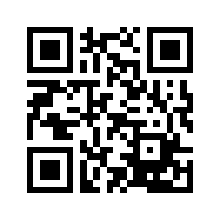 2-At the path change, 
think about how the choices
you make affect your future.
Which path will you choose?
Go Left!
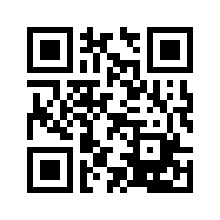 3-You have a long road
ahead and will need stamina
and a growth mindset to 
complete your journey.
Stop at the large tree
to your right.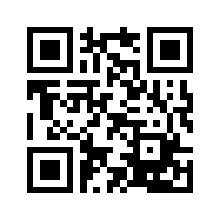 4-Next you will experience 
a curve in your path. How
is this like teaching day to
day?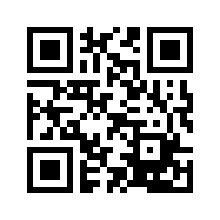 START
I’m glad to be on this
Journey with you!
Start your journey-->
Stay to the left.

1-Find the wooden lookout. 
When looking for positive 
learning environments, 
what do you look for?
2-At the path change, 
think about how the choices
you make affect your future.
Which path will you choose?
Go Left!
3-You have a long road
ahead and will need stamina
and a growth mindset to 
complete your journey.
Stop at the large tree
to your right.4-Next you will experience 
a curve in your path. How
is this like teaching day to
day?